АДМИНИСТРАЦИЯ ГОРОДСКОГО ОКРУГА «ГОРОД КИЗЕЛ»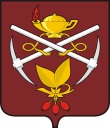 П О С Т А Н О В Л Е Н И Е         18.05.2022  								       	               № 220О внесении изменений в постановление администрацииКизеловского муниципального района от 09.01.2013 № 1«Об образовании избирательных участков, участковреферендума на территории Кизеловского муниципальногорайона»В соответствии с частями 1,2 статьи 19 Федерального закона от 12.06.2002 № 67-ФЗ «Об основных гарантиях избирательных прав и права на участие в референдуме граждан Российской Федерации», руководствуясь решением Кизеловской городской Думы от 26.09.2018 № 10 «О вопросах правопреемства», пп.11, 25 ч.2 ст.44, п.16 ч.5 ст.46 Устава городского округа «Город Кизел» Пермского края, администрация города КизелаПОСТАНОВЛЯЕТ:Внести изменение в место нахождения участковой избирательной комиссии № 1413, утвержденное постановлением администрации Кизеловского муниципального района от 09.01.2013 № 1 «Об образовании избирательных участков, участков референдума на территории Кизеловского муниципального района» (в редакции постановлений администрации Кизеловского муниципального района от 22.01.2013 № 25, от 19.03.2014 № 114, от 18.08.2014  № 375, от 21.07.2016 № 169, от 23.04.2018 № 64, от 04.02.2020 № 33, от 10.11.2020 № 425), определив новое место нахождения участковой избирательной комиссии № 1413 в помещении ГАУЗ ПК «Стоматологическая поликлиника Кизеловского угольного бассейна» по адресу: город Кизел, ул.Советская, 20.Опубликовать настоящее постановление в газете «Новое время».Обнародовать настоящее постановление в МБУ «Кизеловская библиотека» и разместить на официальном сайте администрации города Кизела в сети Интернет http://www.kizelraion.ru.Настоящее постановление вступает в силу с момента обнародования.Направить копию постановления в Территориальную избирательную комиссию городского округа «Город Кизел».Контроль за исполнением настоящего постановления оставляю за собой.Глава города Кизела                                                                                      А.В.Родыгин 